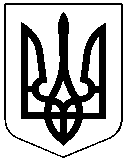 ЧЕРКАСЬКА РАЙОННА РАДАРІШЕННЯ22.12.2022 №22-7/VIІIПро Програму фінансової підтримкиГосподарського управлінняексплуатації приміщень Черкаської районної ради на 2023-2025 рокиВідповідно до статті 43 Закону України "Про місцеве самоврядування в Україні", статті 91 Бюджетного кодексу України, враховуючи клопотання Господарського управління експлуатації приміщень Черкаської районної ради від 19.12.2022 №85, за погодженням постійної комісії районної ради з питань транспорту, зв’язку, комунальної власності та державної регуляторної політики, президії районна рада ВИРІШИЛА:Затвердити Програму фінансової підтримки Господарського управління експлуатації приміщень Черкаської районної ради на 2023-2025 роки,  що додається.У зв’язку з закінченням терміну дії Програми підтримки Господарського управління експлуатації приміщень Черкаської районної ради на 2018-2021 роки, зняти її з контролю та визнати таким, що втратило чинність, рішення районної ради від 28.01.2021 №5-8/VIІI "Про внесення змін до Програми підтримки Господарського управління експлуатації приміщень Черкаської районної ради на 2018-2021 роки".Контроль за виконанням рішення покласти на постійну комісію районної ради з питань транспорту, зв’язку, комунальної власності та державної регуляторної політики.Голова								Олександр ВАСИЛЕНКОЗАТВЕРДЖЕНО:									Рішення районної ради									від 22.12.2022  №22-7/VІІІПРОГРАМАфінансової підтримки Господарського управління експлуатації приміщеньЧеркаської районної ради на 2023 – 2025 рокиІ. Загальні положенняГосподарське управління експлуатації приміщень Черкаської районної ради (далі – Підприємство) є комунальним підприємством Черкаської районної ради, яке створене з метою ефективного використання майна спільної власності територіальних громад Черкаського району, технічного обслуговування будівель, впорядкування відносин, пов’язаних з наданням в оренду об’єктів спільної власності територіальних громад Черкаського району, забезпечення повного і своєчасного внесення платежів до бюджету.Підприємство забезпечує приміщеннями для виконання службових обов’язків працівників органів виконавчої влади та місцевого самоврядування, створює належні умови для їх діяльності, а також впорядковує відносини, пов’язані з наданням в оренду об’єктів спільної власності територіальних громад Черкаського району.Предметом діяльності Підприємства є : ведення належного документообігу та обліку майна спільної власності територіальних громад Черкаського району, що перебуває на балансі; здійснення заходів стосовно збереження, забезпечення цілісності і ефективного використання майна спільної власності територіальних громад Черкаського району, що перебуває на балансі; забезпечення, утримання, експлуатація, санітарне обслуговування  будівель та приміщень, а також прибудинкової території; організація поточного та капітального ремонтів службових, господарських та підсобних приміщень; забезпечення безперервної роботи системи водопостачання, газопостачання, теплопостачання, енергопостачання в будівлях та приміщеннях; здійснення благоустрою і озеленення прибудинкових територій; забезпечення своєчасного прибирання та організація вивезення твердих побутових відходів; участь в організації заходів, пов’язаних з прибиранням закріплених прибудинкових та інших територій;  виявлення недоліків у забезпеченні санітарно-технічного стану території, будівель, інженерних мереж та вжиття заходів щодо їх усунення; здійснення заходів щодо передачі майна спільної власності територіальних громад Черкаського району, що перебуває на балансі Підприємства в оренду; розроблення та впровадження заходів для поліпшення інфраструктури.Кошти, отримані за результатами господарської діяльності, використовуються Підприємством на відшкодування витрат з утримання в належному стані та ремонт адміністративних будівель, споруд, обслуговування прибудинкових територій, на розвиток матеріально - технічної бази Підприємства та матеріальне забезпечення працівників.І. Мета та завдання ПрограмиМетою Програми є: сприяння та забезпечення стабільної діяльності Підприємства, збереження майна спільної власності територіальних громад Черкаського району шляхом надання фінансової підтримки комунальному підприємству;забезпечення належного утримання адміністративних будинків, споруд та прибудинкових територій спільної власності територіальних громад Черкаського району;забезпечення стабільної роботи Господарського управління експлуатації приміщень Черкаської районної ради відповідно до його функціонального призначення, виконання зобов’язань з виплати заробітної плати працівникам, забезпечення здійснення функціональних обов’язків та повноважень, статутної діяльності а також надійності та безпеки експлуатації будівель, споруд та інженерних мереж шляхом фінансової підтримки господарських суб’єктів, які перебувають у комунальній власності Черкаської районної ради, раціональне використання та збереження основних засобів.Основними завданнями Програми є:оптимізація витрат з утримання  об’єктів спільної власності територіальних громад Черкаського району;підвищення результативності фінансово-господарської діяльності Підприємства.ІII. Напрями діяльності та заходи ПрограмиІV. Фінансове забезпечення ПрограмиДля забезпечення належного функціонування Підприємства та досягнення поставлених завдань необхідна фінансова підтримка. Фінансове забезпечення виконання Програми здійснюється за рахунок коштів районного бюджету, субвенцій місцевих бюджетів та інших джерел фінансування, не заборонених законодавством.На фінансову підтримку Підприємства для компенсації витрат на утримання приміщень, для оплати інших видатків (штраф, пеня) та проведення поточних ремонтів виділяються кошти з районного бюджету, субвенції місцевих бюджетів та з інших джерел фінансування, не заборонених законодавством.V. Очікувані  результатиВиконання Програми дасть змогу:покращити якість надання послуг;забезпечити раціональне використання і збереження майна, покращити матеріальну базу Підприємства;здійснювати більш ефективне і якісне обслуговування та утримання адміністративних будівель.VІ. Система управління та контролю за ходом виконання ПрограмиКоординатором заходів Програми відділ юридичного управління та управління об’єктами комунальної власності виконавчого апарату Черкаської районної ради, який:контролює хід реалізації заходів Програми, готує відповідні матеріали на засідання постійної  комісії  районної ради з питань транспорту, зв’язку, комунальної власності та державної регуляторної політики;аналізує використання бюджетних коштів.Виконання Програми здійснюється шляхом реалізації заходів і завдань виконавцями, зазначеними у Програмі._______________________________Додаток до програмиПаспорт програми фінансовоїпідтримки Господарського управління експлуатації приміщеньЧеркаської районної ради на 2023 – 2025 роки___________________________________ОперативнізавданняТермінвиконанняВідповідаль ністьДжерелафінансуванняОчікуванівитрати (тис. грн.)Оплата енергоносіїв (при-родний газ, теплопостачан-ня, електроенергія)2023-2025 рокиГУЕП ЧРРмісцевий бюджет450,0Оплата послуг водовідве-дення та водопостачання2023-2025 рокиГУЕП ЧРРмісцевий бюджет400,0Проведення поточних ре-монтів адміністративних будинків, споруд та при-будинкових територій спі-льної власності територіа-льних громад Черкаського району 2023-2025 рокиГУЕП ЧРРмісцевий бюджет120,0Виплата заробітної плати з нарахуванням2023-2025 рокиГУЕП ЧРРмісцевий бюджет3870,0Проведення поточного ремонту системиелектропостачання2023-2025 рокиГУЕП ЧРРмісцевий бюджет200,0Проведення проти пожеж них заходів (повірка, закупівля вогнегасників2023-2025 рокиГУЕП ЧРРмісцевий бюджет60,01.Підстава для розроблення ПрограмиЗакон України "Про місцеве самоврядування в Україні", Бюджетний кодекс України2.Розробник ПрограмиГосподарське управління експлуатації приміщень Черкаської районної ради3.Співрозробники ПрограмиЧеркаська районна рада4.Відповідальний виконавець ПрограмиГосподарське управління експлуатації приміщень Черкаської районної ради5.Учасники ПрограмиГосподарське управління експлуатації приміщень Черкаської районної радиЧеркаська районна рада6.Терміни реалізації Програми2023 – 2025 роки7.Джерела фінансування ПрограмиКошти районного бюджету, субвенції місцевих бюджетів та інші джерела фінансування, не заборонені законодавством.8.Обсяг фінансових ресурсів, для реалізації програми5,1 млн. грн. кошти районного та місцевого бюджетів